Technician Customer RelationshipTraining ManualSection 1 - The Role of a Service TechnicianSection 2 – What Customer Service is in the 21st century?Section 3 – The Fundamentals of Customer Service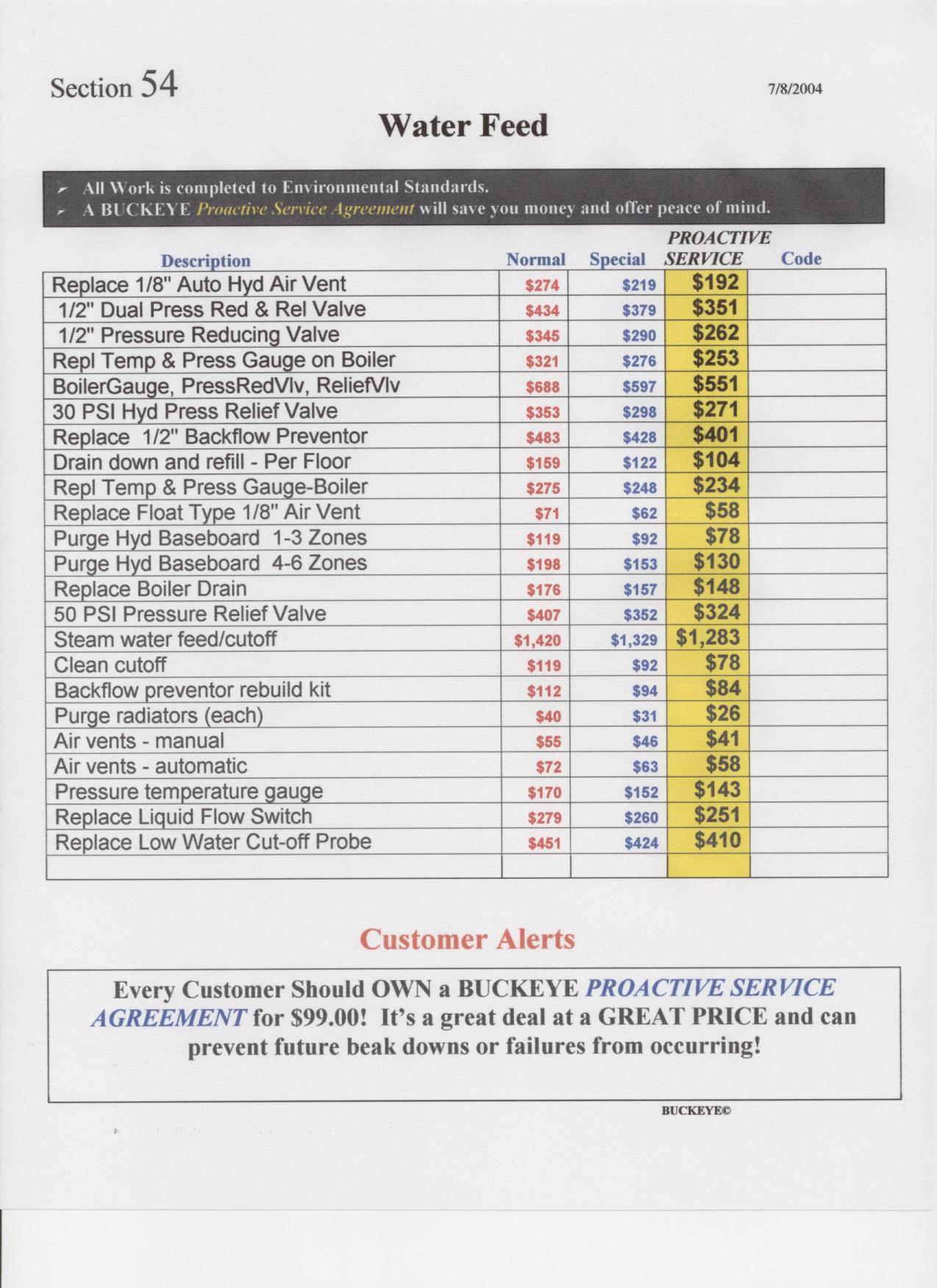 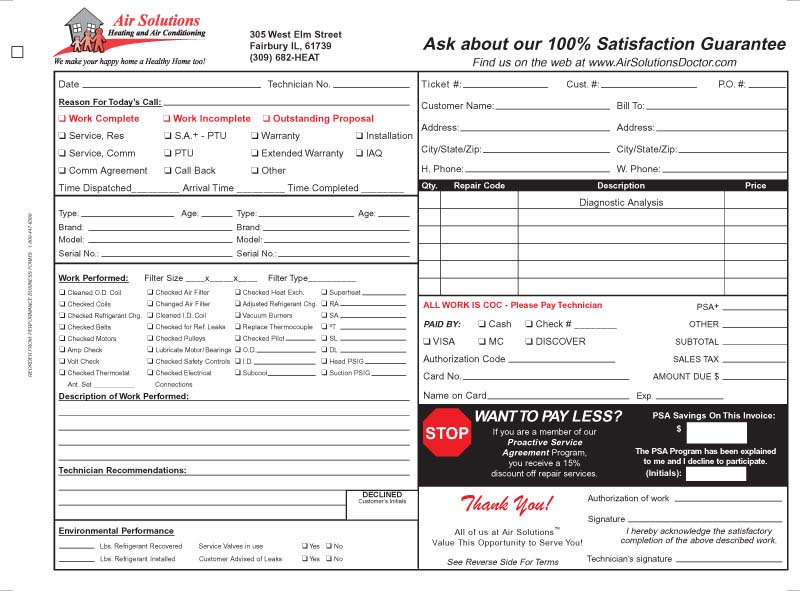 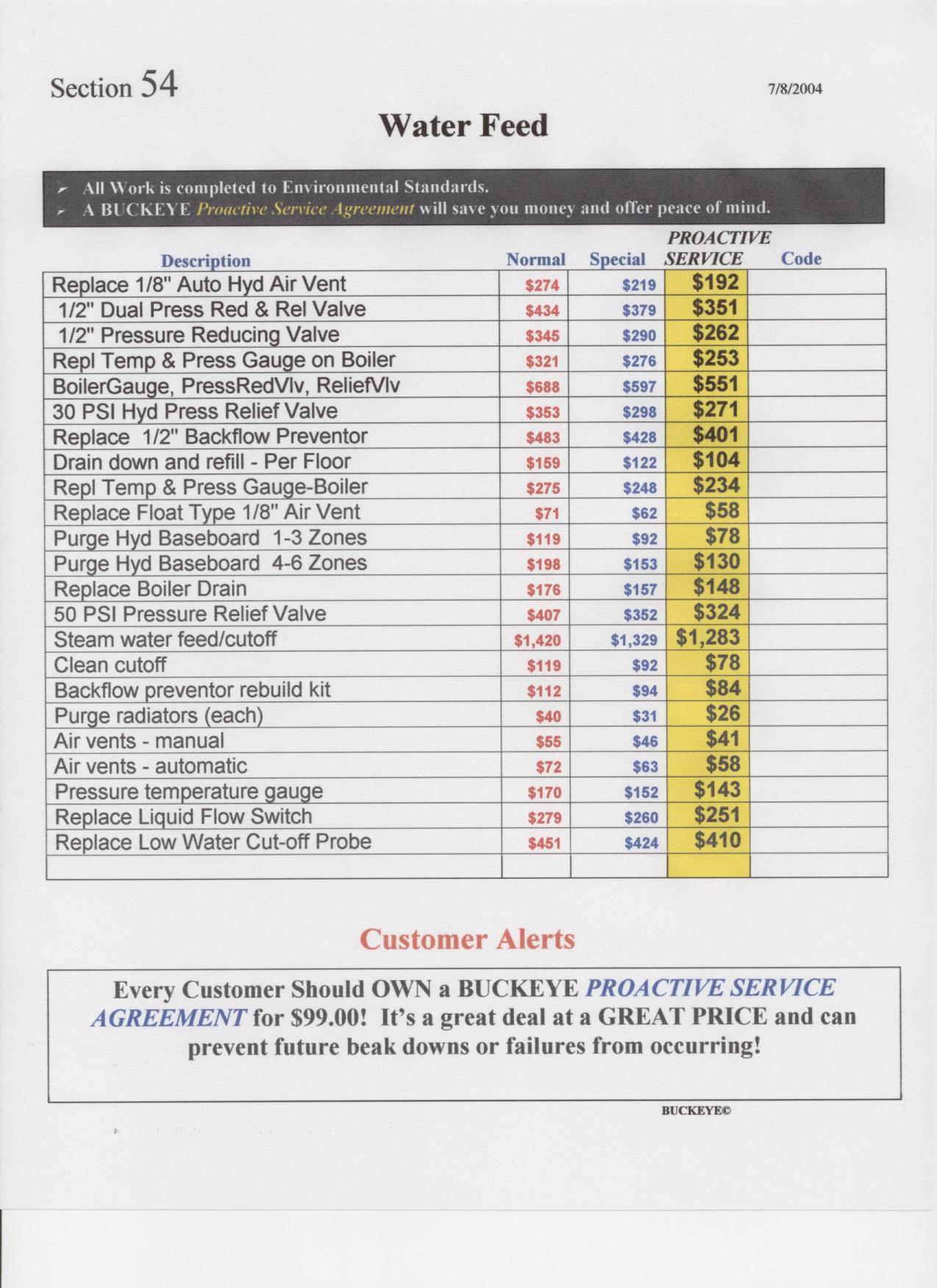 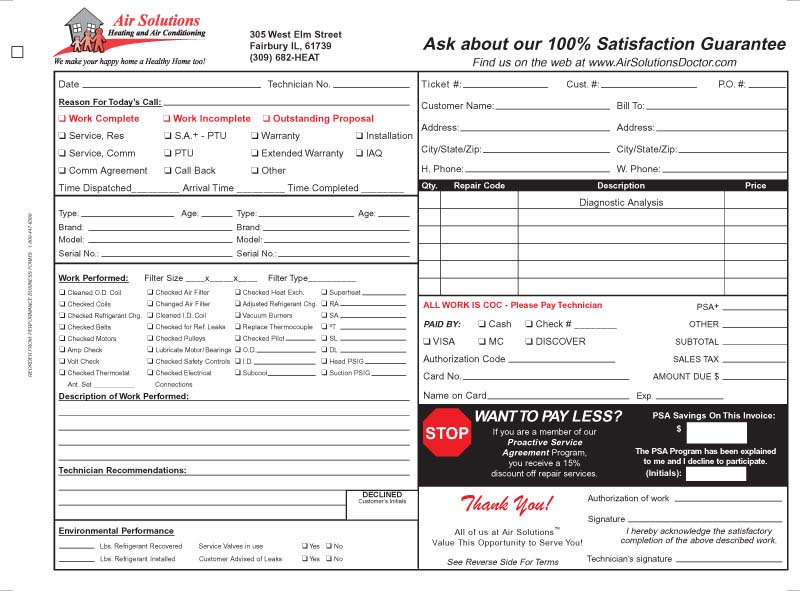 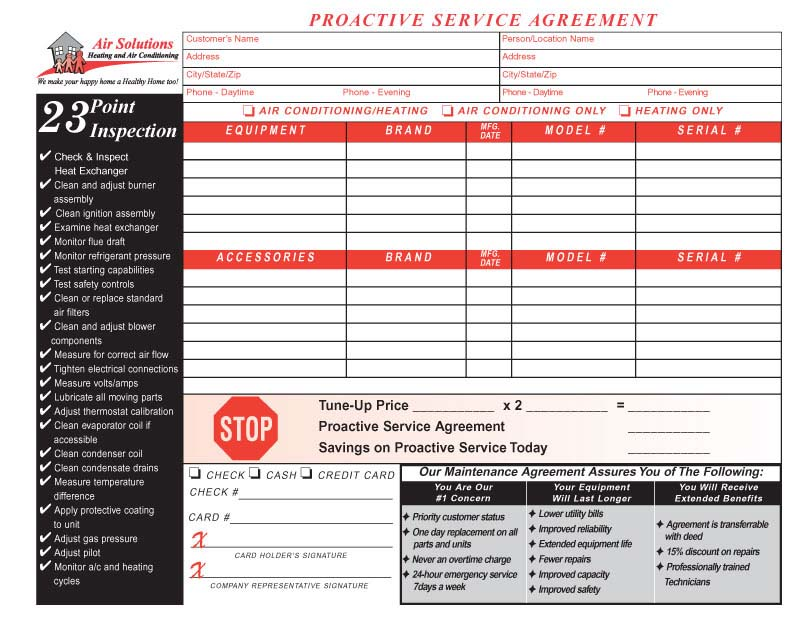 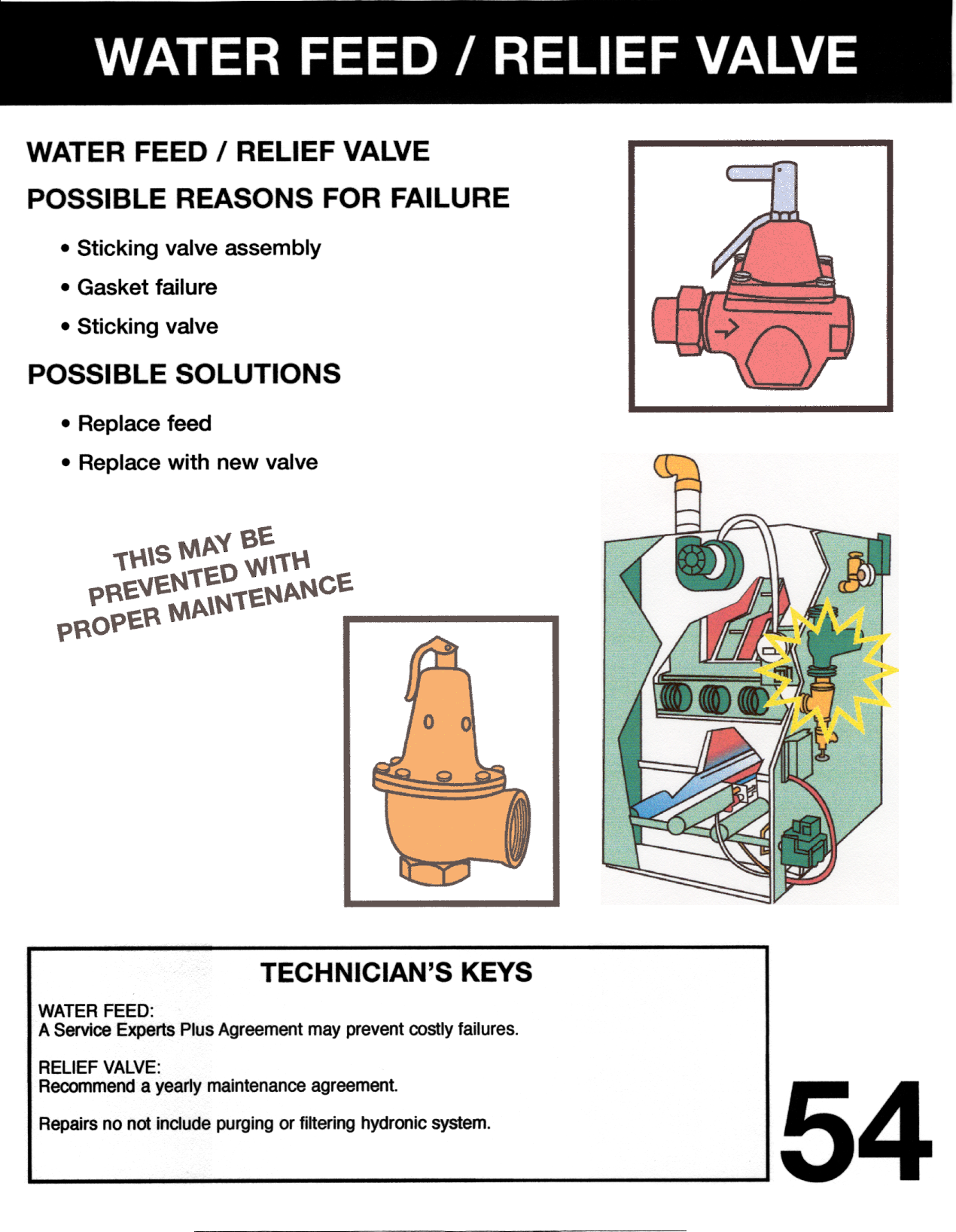 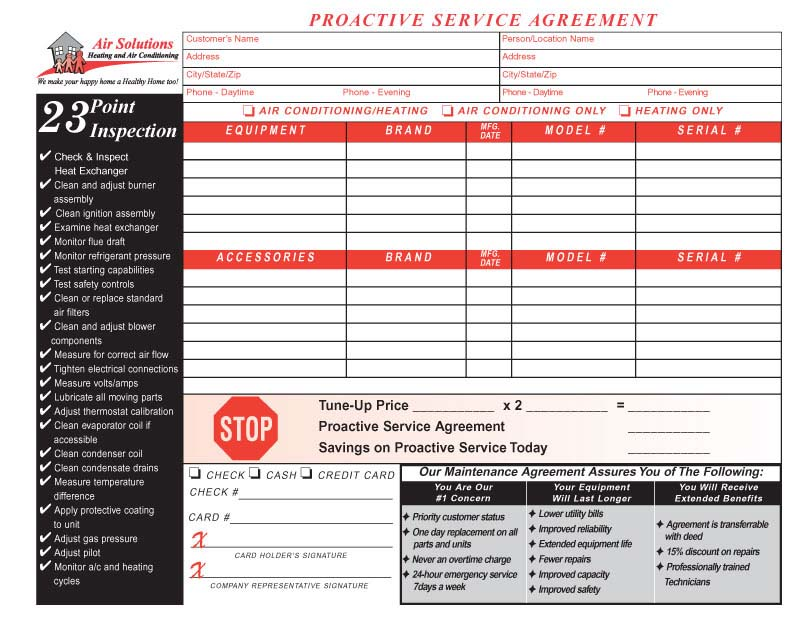 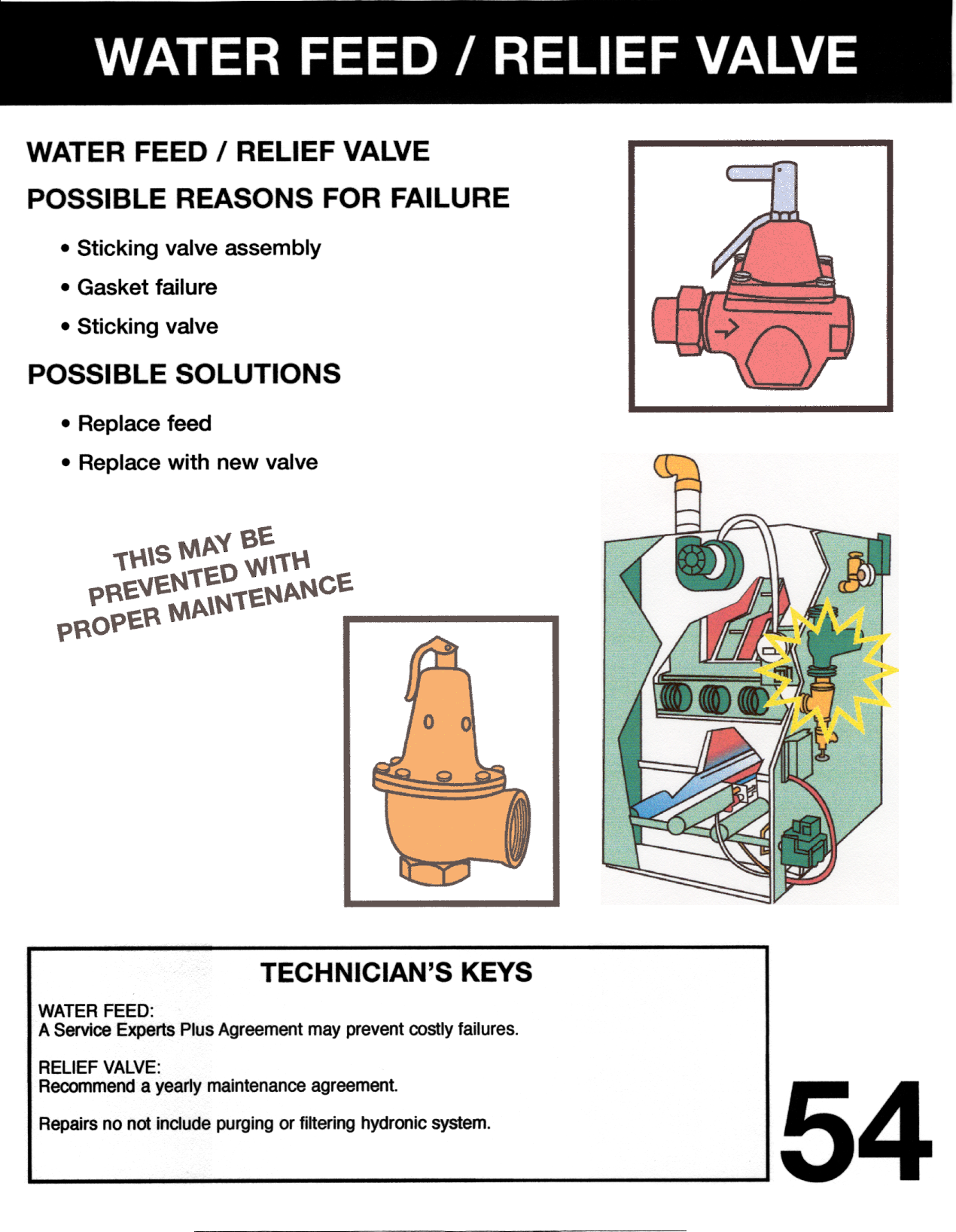 Section 4 – Improve your life by Improving your SKILLSConcept to be ExploredLearning NotesWhat is the role of a service technician?The role of a technician is customer service.What is the role of a service technician?Every technician must understand we fix the customer first, then the technical aspects of the problem.What is the role of a service technician?The role of the technician is to be “THE BRAND” of a company for the customer – Brand = Trust and we need our customers trust to survive and prosper.What does a technician really do?Creates image and establishes trust in a company and himself.What does a technician really do?Fixes customer mindset then the technical problems.What does a technician really do?Enhances/Damages reputation & brand.What are a technician’s most important tools in order of priority?His brain.What are a technician’s most important tools in order of priority?His mouth.What are a technician’s most important tools in order of priority?His attitude.What are a technician’s most important tools in order of priority?His demeanor.What are a technician’s most important tools in order of priority?His image.What are a technician’s most important tools in order of priority?His technical competence.What are a customer’s home comfort needs?QuietWhat are a customer’s home comfort needs?IAQWhat are a customer’s home comfort needs?ComfortWhat are a customer’s home comfort needs?Air MovementWhat are a customer’s wants?Best value lowest cost.What are a customer’s wants?WarrantiesWhat are a customer’s wants?Good ExperienceWhat are a customer’s wants?TrustWhat are a customer’s wants?Damage/EducationWhat are a customer’s desires?TrustWhat are a customer’s desires?Great System/Low PriceWhat are a customer’s desires?RelationshipsWhy are you a service technician?Need the job.Why are you a service technician?Only thing I can do.Why are you a service technician?Good money.Why do you sell things to customers?Company forces you into actions.Why do you sell things to customers?Compensation is better.Why do you sell things to customers?You like to sell.Why do you sell things to customers?It’s common sense.What is your personal value proposition to a company?AttitudeWhat is your personal value proposition to a company?ProductiveWhat is your personal value proposition to a company?Fix the customers.What is your personal value proposition to a company?Fix the problem.What is your personal value proposition to a company?Mentor others.What is your personal value proposition to a company?Can sell.What is your personal value proposition to a company?Willing to change.Your necessary skill sets to be successful and why?OrganizedYour necessary skill sets to be successful and why?Positive attitude.Your necessary skill sets to be successful and why?Learning is fun.Your necessary skill sets to be successful and why?Customer oriented.Your necessary skill sets to be successful and why?Team player.Your necessary skill sets to be successful and why?Hungry-Desire.Concept to be ExploredLearning NotesWhat do customers expect?FriendlyWhat do customers expect?Positive AttitudeWhat do customers expect?Great ServiceWhat do customers expect?Fair PriceWhat do customers expect?Explanation of RepairWhat do customers expect?What do you have?What do customers expect?Follow UpHow do you deliver what they expect and surpass their expectations?Systematic ApproachHow do you deliver what they expect and surpass their expectations?The Perfect Service CallHow do you deliver what they expect and surpass their expectations?Be great customer relations.How do you deliver what they expect and surpass their expectations?Make customer feel good.How do you deliver what they expect and surpass their expectations?Respect their time.How do you deliver what they expect and surpass their expectations?Be an educator not a seller.How do you connect with a customer?Parked?How do you connect with a customer?Property respect.How do you connect with a customer?Where you stand.How do you connect with a customer?Visual impact.How do you connect with a customer?Eye contract.How do you connect with a customer?SmileHow do you connect with a customer?Attitude – BLHow do you connect with a customer?Extend hand.How do you connect with a customer?Proper handshake.How do you connect with a customer?Smell/FeelHow do you connect with a customer?GreetingHow do you connect with a customer?First 30 seconds.What if they are difficult and aggressive?You are a mirror.What if they are difficult and aggressive?PreparationWhat if they are difficult and aggressive?DispatchWhat if they are difficult and aggressive?ControlWhat if they are difficult and aggressive?Listen(cont.) What if they are difficult and aggressive?Empathize(cont.) What if they are difficult and aggressive?Ask questions.(cont.) What if they are difficult and aggressive?Confirm answers by restating – Checking. (cont.) What if they are difficult and aggressive?What do you want?(cont.) What if they are difficult and aggressive?State what you will do to resolve the problem.(cont.) What if they are difficult and aggressive?Confirm with them if this is acceptable.Concept to be ExploredLearning NotesWhat is the perfect service call?A process to EXCEED customer expectations.What is the perfect service call?A sure fire way to increase your income.What is the perfect service call?Happy customers.What is the perfect service call?Better performance.What is the perfect service call?RaisesWhat is the perfect service call?What do you have?The steps break down into 10 areas of skills and knowledge:Pre-callArrivalThe approach to the home.ContactThe interview.Understanding humans.The plan for the customer.Diagnosis and treatment options.Executing the repairs.Debriefing & CompletionThe steps break down into 10 areas of skills and knowledge:Pre-callArrivalThe approach to the home.ContactThe interview.Understanding humans.The plan for the customer.Diagnosis and treatment options.Executing the repairs.Debriefing & CompletionWhy deliver this perfect call?Customer RetentionWhy deliver this perfect call?ReferralsWhy deliver this perfect call?Accessory sales opportunities.Why deliver this perfect call?It’s more fun than unhappy calls.Why deliver this perfect call?Career opportunities. What products and services do customers want and need?Demand service now.What products and services do customers want and need?Maintenance (PTU’s)What products and services do customers want and need?AccessoriesWhat products and services do customers want and need?UpgradesWhat products and services do customers want and need?Cut-InsWhat products and services do customers want and need?New systems.What products and services do customers want and need?Indoor air quality remediation.Why don’t they cooperate – Why do we have to educate (Sell)?Stupid?Why don’t they cooperate – Why do we have to educate (Sell)?Cheap?Why don’t they cooperate – Why do we have to educate (Sell)?DisorganizedWhy don’t they cooperate – Why do we have to educate (Sell)?IgnorantWhy don’t they cooperate – Why do we have to educate (Sell)?No provider.Why don’t they cooperate – Why do we have to educate (Sell)?Bad experiences.How do you educate them properly so they will want to buy from your company?SystematicallyHow do you educate them properly so they will want to buy from your company?Process of questions.How do you educate them properly so they will want to buy from your company?Listening skills.How do you educate them properly so they will want to buy from your company?Proper conduct. How do you educate them properly so they will want to buy from your company?Perfect service call creates trust.Do customers buy or are they sold?Most buy / some sold?Do customers buy or are they sold?ControlDo customers buy or are they sold?Logical vs. EmotionalDo customers buy or are they sold?Buy on impulse.Do customers buy or are they sold?TrustDo customers buy or are they sold?LikeabilityHow do they buy?They want trust.How do they buy?They want best value.How do they buy?They want low risk.(cont…) How do they buy?They want peace of mind.(cont…) How do they buy?Feel special.(cont…) How do they buy?EconomicsWhat do they buy?Service AgreementsWhat do they buy?PTU’sWhat do they buy?Accessories:HumidifiersAir CleanersUV LightsWhat do they buy?IAQ Options:Air adviceDuct cleaningAir duct remediationWhat do they buy?UpgradesWhat do they buy?Whole new system.Why do they buy?TrustWhy do they buy?Peace of mind.Why do they buy?CrisisConcept to be ExploredLearning NotesAttitude about learning – Lifetime learner!Attitude controls altitude.Attitude about learning – Lifetime learner!Attitude is a choice.Attitude about learning – Lifetime learner!Great attitude = Great job not the other way around.Attitude about learning – Lifetime learner!Make yourself valuable.Get Serious about Self-Development!Personal skills development plan.Get Serious about Self-Development!Invest in your skills that make you valuable.Learn the business of business and why you fit where you do, so you can achieve what you desire!Business has disciplines.Learn the business of business and why you fit where you do, so you can achieve what you desire!Where do you fit and why?Learn the business of business and why you fit where you do, so you can achieve what you desire!Understand what it takes to make the whole Thanksgiving dinner.Set specific goals!Goals = AccountabilitySet specific goals!Write them down.Set specific goals!Develop a personal life plan.Set specific goals!Learn personal skills and the rest will come easy.